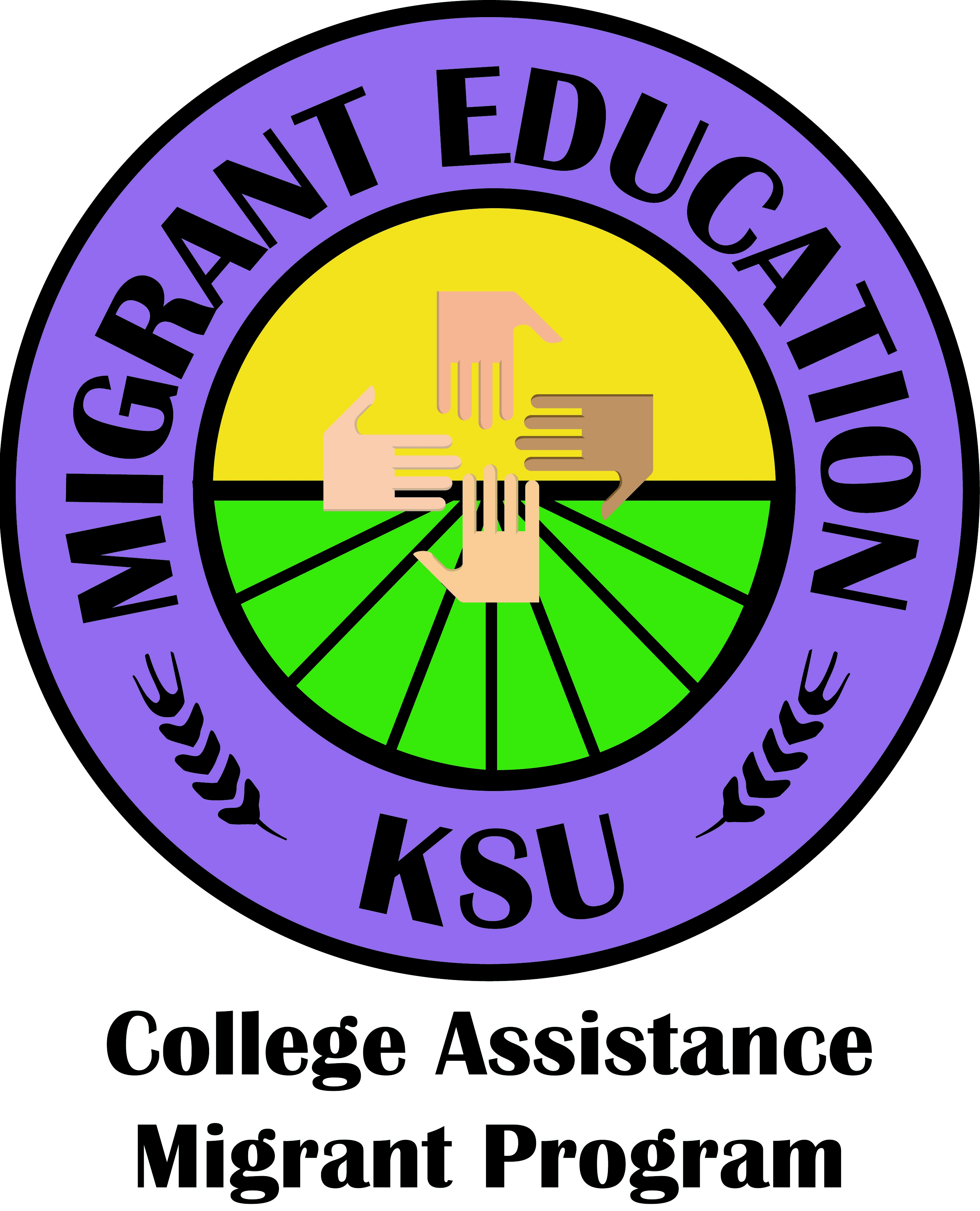 Personal InformationInformation is confidential and used only for CAMP assessment                      Number/Street                                 City                           State                  Zip                        month/day/yearEducational DataPlease answer the following question in a short essay between 4 and 10 sentences long:Why do you want to go to college?Name:                                                                                                  __ Male __ FemaleEmail address: ___________________________________Parent phone #: (      )                      Student phone #: (       )Address: Date of Birth:                                                             Social Security #: _ _ _ / _ _ / _ _ _ _      Country of Citizenship:                                                                 Permanent Resident #, if applicable:Father’s full name:Father’s place of employment:Mother’s full name:Mother’s place of employment:Name of High School(s) attended:Date of Graduation:                                                       Diploma __          G.E.D. __ High School G.P.A.:                                 Have you taken the ACT or SAT? __ Yes __ No                                                                                              Score :    ACT         / SATName of High School Counselor: Name of College (if any) Attended:Number of College Credit Hours Obtained (if any): What is your intended major in college?                                            